Для двухопорной балки построить эпюры изгибающих моментов и поперечных сил и подобрать сечение стального двутавра. Расчет провести по допускаемым напряжениям, приняв [Ϭ] = 160 МПа. Схема 8. Дано:  F1=35кН; F2=40кН; m=50кН м; а=1,0м; b=3,0м; с=3,0м.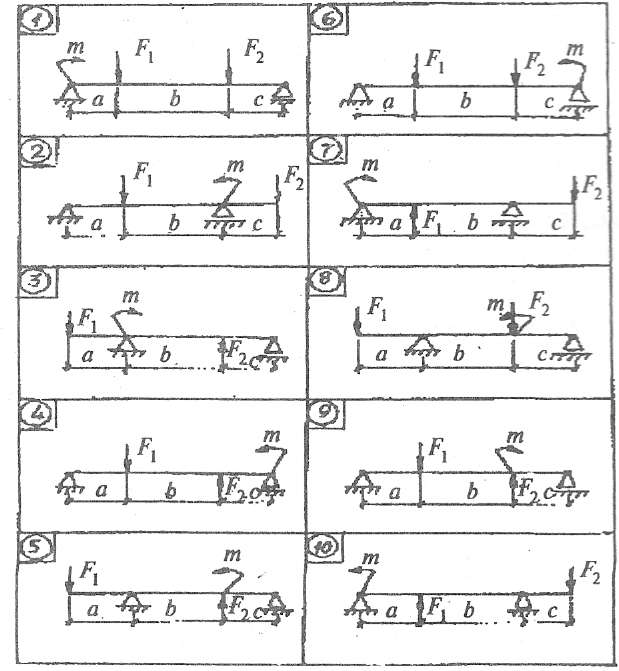 